وزارة التعليم العالي والبحث العلمي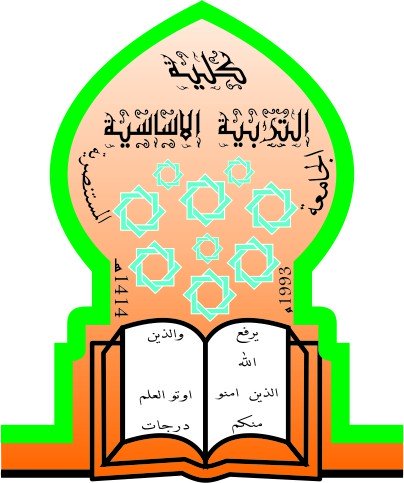 الجامعة المستنصرية كلية التربية الاساسية قسم ط ت التربية البدنية وعلوم الرياضة / ماجستيرم/ طرائق التدريس في التعليم (طريقة المنظمات المتقدمة ,الاستكشاف , حل المشكلات , التدريس المصغر , التدريس الجمعي )اعداد الباحث : محمد مؤيد عبداشراف :  ا.م ميادة خالد جاسم   السنة	2020/2019 اولاً:- طريقة المنظمات المتقدمة :  ويعرفها اوزبل : ما يزوِّد به المعلّم طلابه من مقدّمة، أو مادَّة تمهيدية مختصرة، تقدم في بداية الموقف التعليمي، حول بنْية الموضوع والمعلومات المراد معالجتها؛ بِهدف تعلُّم المفاهيم المتَّصلة بالموضوع، من خلال ربْط المسافة وردْمها بين ما يعرف المتعلم من قبل، ويحتاج معرفته.أسلوب تقْديم المادَّة التعليميَّة للمتعلِّم ينقسم ثلاثة أقسام:
1- التَّعليم بالاستِقْبال:
وهذا التَّعليم يعني أن يستقبل الطَّالب المعلومات التي تعرض أمامه دون أي اكتِشاف.2- التَّعليم بالاكتشاف:
وهذا الأسلوب من التَّعليم يقوم على أسلوبِ المناقشة والأسئِلة الَّتي يقوم المعلِّم بتوجيهِها للطُّلاب؛ كيْ يقوموا بالاستِنْباط والاكتشاف، ثمَّ يقوم المعلِّم بتصْحيح مفاهيم الطُّلاب واستنباطاتِهم ليتوصَّل معهم لمفاهيم وصياغة صحيحة، وهذا الأسلوب يتميَّز بالفعالية والمشاركة الفعَّالة للطلاَّب أثناء تلقِّي المعلومة.
3- التَّعليم ذو المعنى التام:
وهذا التعليم يقوم الطالب من خلاله بربط المعلومات الجديدة، والاحتِفاظ بها مع المعلومات والمعارف السَّابقة التي اكتسبها قبل ذلك، 
فوائد المنظّمات المتقدمة:1-  تسهيل العمليَّة التعليميَّة للمعلِّم.
2-  يستطيع المعلم نقْل مقدارٍ كبير من المعلومات إلى المتعلِّمين. 
3-  تهْيِئة المتعلِّمين للموضوع الجديد وجعله مألوفًا لهم. 
4-  المنظّمات المتقدِّمة تنمِّي عند المتعلم قدرة الاستِدلال والاستقراء؛ لإدراك العلاقات وربْط    المعلومات؛ ليكون التعلُّم ذا معنى تام. 
5-  تمكن المنظمات المتقدِّمة المتعلِّم من السَّيْطرة على موضوع التعلم، وتسهم في نموه المعرفي، بحيث يحتفظ بالمعلومات ويجعلها مترابطة مع بنيته المعرفية ممَّا ينمي نموَّه المعرفي. ثانياً:- طريقة الاستكشاف 
هو من الطرق التي تساعد الطلبة على اكتشاف الأفكار والحلول بأنفسهم مما يولد عندهم شعورا بالرضى والرغبة في مواصلة التعلم.
 أهمية التعلم بالاستكشاف : 
لعل أهم فائدة يوفرها التعلم بالاكتشاف هي تحويل التلميذ من متلق سلبي للمعلومات إلى متعلم نشيط باحث عن المعرفة، وتتجلى أهمية التعلم بالاكتشاف كذلك في أنه:–  يتيح للمتعلم فرص استخدام التفكير المنطق–  يشجع التفكير النقدي ويعود المتعلم على التحليل والتركيب والتقويم.
–  ينمي الابتكار و الإبداع.–  يعطي المدرس إمكانية التحقق من مدى فهم الطلاب.
 –  يعطي للمتعلم الفرصة للتعلم حسب وتيرته الخاصة.
–  يدرب الطلاب على مواجهة تحديات العصر، عبر الاعتماد على أنفسهم في مراحل الوصول إلى المعلومة.
– يحفز الطلاب ويثير حماسهم و يزيد من دافعيتهم نحو التعلم، بما يوفره لهم من تشويق أثناء اكتشافهم للمعلومات.أنواع الاستكشاف :
1- الاستكشاف الموجه :
وفيه يزوّد المتعلمين بتعليمات تكفي لضمان حصولهم على خبرة قيمة ، وذلك يضمن نجاحهم في استخدام قدراتهم العقلية لاكتشاف المفاهيم والمبادئ العلمية ، ويشترط أن يدرك المتعلمون الغرض من كل خطوة من خطوات الاكتشاف ويناسب هذا الأسلوب تلاميذ المرحلة التأسيسية ويمثل أسلوبا تعليميا يسمح للتلاميذ بتطوير معرفتهم من خلال خبرات عملية مباشرة .
2- الاستكشاف شبه الموجه :
وفيه يقدم المعلم المشكلة للمتعلمين ومعها بعض التوجيهات العامة بحيث لا يقيده ولا يحرمه من فرص النشاط العملي والعقلي ، ويعطي المتعلمين بعض التوجيهات .
3- الاستكشاف الحر :
وهو أرقى أنواع الاكتشاف ، ولا يجوز أن يخوض به المتعلمين إلا بعد أن يكونوا قد مارسوا النوعين السابقين ، وفيه يواجه المتعلمون بمشكلة محددة ، ثم يطلب منهم الوصول إلى حل لها ويترك لهم حرية صياغة الفروض وتصميم التجارب وتنفيذها .خطوات التعلم بالاستكشاف1- عرض المشكلة2- جمع المعلومات3- صياغة الفرضيات 4- التحقق من الفرضيات 5- تنظيم االمعلومات وتفسيرها6- التحليل7- الوصول الى النتيجة ثالثاً:- طريقة حل المشكلات  
هي نشاط تعليمي يواجه فيه الطالب مشكلة (مسألة أو سؤال ) فيسعى إلى إيجاد حلول لها. اسس ومبادئ طريقة حل المشكلات 
1ـ تحديد المشكلة .
2ـ ج.مع البيانات والمعلومات المتصلة بالمشكلة .
3ـ (فرض الفروض (
4ـ المفاضلة بين الحلول المؤقتة للمشكلة واختيار الحل / الحلول المناسبة
5ـ التخطيط لتنفيذ الحل وتجريبه.
6ـ تقييم الحل .  خطوات حل المشكلة1- توضيح طبيعة المشكلة: ويكون من خلال تحليلها من جميع جوانبها بعد التفكير والتمحيص جيداً2- صياغة الاسئلة: خصوصاً تلك الاسئلة التي يمكن ان تفيد في حل المشكلة 3- جمع المعلومات بشكل منتظم: اي الحصول على معلومات تدريجياً من بداية حدوث المشكلة الى نهايتها 4- تجميع وتنظيم البيانات: اي تفريغ جمبع البيانات التي تم الحصول عليها على ورق, وتنظيمها بحيث يسهل فهمها 5- تلخيص المعلومات: اي تحديد البيانات والمعلومات الاساسية والمهمة للمشكلة6- تحديد الهدف المنشود من حل المشكلةرابعاً:- طريقة التدريس المصغر هو موقف تدريسى يتم في وقت قصير ( حوالي 10 دقائق في المتوسط ) ويشترك فيه عدد قليل من الطلاب ( يتراوح عادة ما بين 5- 10 ) يقوم المعلم خلاله بتقديم مفهوم معين أو تدريب الطلاب على مهارة محددة .أنواع التعليم المصغر :1- التعليم المصغر المبكر:  هو برنامج يُطبّقُ  بشكل خاص للمعلمين خلال السنة الدراسية الجامعية الأخيرة. يساعد  على تأقلم المعلمين مع البيئة المدرسية، ويعزز تقبلهم لمهنة التعليم. يعمل على كيفية التعامل مع الطلاب في مختلف المراحل الدراسيّة. هذا النوع من التعليم يعتمد على ورشات العمل. زيارة المدارس الميدانيّة. 2- التعليم المصغر أثناء العمل هو برنامج تطبقه وزارة التعليم في مختلف دول العالم،  وبعمل  على تأهيل المعلمين الجُدد قبل أن يلتحقوا رسمياً بقطاع التعليم المدرسيّ، يتم التدريب في فترات العطل الفصلية والصيفية. 3- برنامج التعليم المصغر مستمرُّ التطبيق : هو مجموعةً من الدورات، التي تقيمها وزارة التربية والتعليم، بدعم  من قطاع التعليم. تقام هذه الدورات سنويّاً. تقدم هذه الدورات للمعلمين بأسعار رمزيةٍ، وأحياناً مجانية، والهدف منها تأهيل المعلمين، وان يكونوا قادرين على التطوير المِهْنيّ والمعرفيّ أثناء أداء عملهم في مهنة التعليم.مبادى التدريس المصغر1- تحليل المهارات2- توافر عنصر الفهم في مجال التدريب 3- توفير مصادر التغذية الراجعة 4- تبسيط وتصغير الموقف التعليمي 5- اتاحة الفرصة لاعادة الاداءخامساً:- طريقة التدريس الجمعيس : ما المقصود بالتعلم الجمعي وما فوائده ؟
فهو التعلم الذى يتم اما من خلال المجموعات الكبيرة او ذلك الذى يقوم على المجموعات الصغيرة من حيث تقسيم الطلاب الى مجموعات صغيرة .
وان التعلم الجمعى من حيث التعامل مع كل الطلاب الموجودين بحجرة الدراسة يفيد فى عملية تبادل الافكار بين المتعلمين وبالتالى يحدث نوع من التفاعل الذى يفيد فى اثراء الطلاب لمعلومات بعضهم وتعاونهم على الوصول الى حل المشكلات .
ولذلك يفضل العمل التعاونى من خلال التعلم الجمعى القائم على المجموعات الصغيرة حيث يؤدى هذا النوع من التعلم كما يشير سايدينبرج الى نوع من الاثابة التى يشعر بها المتعلم لانه يلاحظ حدوث تحسن فى الاداء من خلال هذا التعلم .
وتشير ساندرا كيركا الى بعض الفوائد التى يستفيد منها المتعلمون من خلال التعلم الجمعى فيمايلى :-
1- وضوح الاهداف لدى المتعلمين .
2- زيادة الارتباط بين التعلم والدافعية نحوه .
3- تحسين قدرة الاعتماد على الذات والثقة بالنفس وتحمل المسئولية .
4- ممارسة مهارات العلاقات الاجتماعية بين المتعلمين .
5- توفير التمويل من أجل توفير تسهيلات التعلم .العوامل الهامة في التعليم الجمعي1- التخطيط المبدئي :الذي يلجأ اليه المدرس عندما يهدف الى ان يتقدم بتلاميذه الى خوض غمار المعرفة او عندما يحاول معالجة وحدة دراسية كبرى او يتصدى لحل مشكلة او عندما يتناول دراسة جزء معين من المادة ونلجأ اليه عندما تدعونا الحاجة الى التفكير العميق الي يسبق التنفيذ .ومثل هذا التخطيط يشمل تحديد الامور التالية :أ- تحديد الاهداف ب- تحديد الطرق والوسائل التي تمكننا من الوصول الى هذه الاهداف ج- تحديد الطرق والوسائل د- تقويم الطريقة وتعرف اثرها في التلاميذ 2- التخطيط الذي يشمل العمل اليومي او مظاهر النشاط الصغرى التي عن طريقها تتكون الوحدات الكبرى أ- اشتراك كل من المدرس والتلاميذ في اجراء عملية التنظيم ب- التعاون بين تلاميذ الفصل للوصول الى الحقائق العلميةج- قيام العلاقة بين التلاميذ على اساس التعون والتضحيةد- ملاحظة الفروق الفردية بين التلاميذ والعمل على التوفيق3- رسم الخطة لتنفيذ فكرة معينة أ- ان يتناسب رسم الخطة مع جميع الظروف المحيظة بالموقفب- كما ان اختلاف قدرات التلاميذ ان يكون في الحسباند- يحتاج هذا النشاط الى وسائل لتقرير النتائج 